ИГРА «МАТЕМАТИЧЕСКИЙ КАЛЕЙДОСКОП» КАК ФОРМИРОВАНИЯ И КЛЮЧЕВЫХ КОМПЕТЕНЦИЙ  (ИЗ РАБОТЫ)Игнатова Лариса Евгеньевна МБОУСОШ №6 им Сахнова г. Московской области Многолетняя убедила нас в том, что в классе имеются учащиеся, повышенный интерес к математике; есть те, занимаются ею по мере и особенного интереса к не проявляющие; а ученики, математику скучным, и не предметом. уже с школы начинается расслоение учащихся: на тех, кто и с интересом программный по математике, на тех, кто добивается по лишь результатов, и на тех, кому успешное изучение дается с трудом. Математическая игра, сочетая образовательную, и функции обучения, является эффективным для мыслительной учащихся, не только тех, кто математикой, но и тех, испытывают трудности. Что актуальным в время с резкого возрастания роли в общества. игра приобретает значимость для ключевых учащихся, формируя у них подход в разрешении социальных, личностных и проблем в жизни.В 2012 году первый раз, во 2 Всероссийском учителей математики, мы с работы  коллег из Москвы по организации турнира «Математическая регата». На этого и была игра «Математический калейдоскоп», мы уже три года, как межрегиональную игру на базе МБОУ СОШ № 6 им. Сахнова В. И. г. Лобни Московской области, в которой участвуют 8-10 школ г. Лобни и 2 гимназии г. Торжок. За это время разработаны игры, «Положение о игре» (приложение1), формы (приложение 2) и протоколов  проверки работ, протокол, банк для параллелей 5,6,7 классов(приложение3), макеты для игр, эмблема игры (приложение 4), материал в себя сертификаты участников (приложение 5), победителей и призеров, сертификаты учителям, команды, благодарственные письма организаторам игры Любая игра начинается с положения, а неотъемлемой частью положения являются правила.Правила игры «Математический калейдоскоп»1. В игре участвуют команды учащихся одной параллели. В каждой команды – 6 человек.2. Игра в три тура. тур собой письменное решение трехзадач. задача и в жюри на листе. Эти листы раздаютсякомандам началом тура. На каждом таком указаны: тура, "ценность" этого тура в баллах, время, командам для решения, двойной задачи и ее условие. листы с заданиями, вписывает на каждый из листов свое название, а приступает к решению задач. команда право сдать только по варианту каждой из задач. 3. Проведением игры группа организаторов. Представители этой организуют заданий и сбор с волонтерами; отвечают на по задач; разбор и демонстрируют итоги проверки.4. Проверка осуществляется жюри окончания каждого тура. Жюри из трех комиссий, на задач №1, №2 и №3 тура. Критерии проверки каждая комиссия вырабатывает самостоятельно. В комиссии выделяется ответственный член жюри, работу этой комиссии. Он принимать решения в спорных ситуациях.5. Разбор задач для осуществляется с проверкой. Итоги проверки только окончания разбора. объявления итогов тура, команды, не с тем, как их решения, право подать на апелляции. В получения заявки, комиссия проверявшая решение, повторную проверку, которой может изменить свою оценку. Если не изменена, то сам апелляции эта же комиссия после всех игры, но до окончательного подведения итогов. В результате апелляции решения быть как повышена, так и понижена, или жеоставлена без изменения. В случаях окончательное об проверки председатель жюри.6. – победители и игры определяются по баллов, набранных командой во всех турах. победителей и призеров происходит после итогов игры.Каждая игра с карточки команд (ролик 1минута ). команд в с заранее заготовленными и на табличками с команд, причем команд из школы не рядом. жюри размещаются (на расстоянии от школьников), но для работы каждой из трех выделяются места. Для решений задач для итогов используется и проектор.Жюри большей из преподавателей участвующих школ. В комиссию жюри входить от 3 до 5 человек, в зависимости от участников игры. комиссию, как правило, один из тех организаторов, кто тексты решений. жюри является один членов жюри, по договоренности.Учащиеся принимающей или школ участниц, не участие в игре роль "волонтеров", то есть задания, решения, за порядком. школа двух ведущих  игры  и (компьютер, проектор, часы, для и жюри). Два сидят за компьютерами. Один из них за демонстрацию на двух экранах, а ведет протокол игры.Обязанности ведущего игры на себя один из организаторов, активное в задач. Наиболее часть его – разбор задач для школьников,проводится каждого тура и от 5 до 10 минут. Этого обычно комиссиям жюри, завершить работ и внести в протоколы. По мере проверки, результаты по из тура в протокол и после разбора демонстрируются командам. появления на экране проверки, команды, не с их работы, могут заявить об этом табличек с (по ведущего). Эти апелляции рассматриваются жюри без школьников, поскольку те в это уже задачи тура. какие-то из оценок на этом этапе, чаще – не происходит, но за командами остается на апелляцию, по из может осуществлять один из команды.Как практика, целесообразно игры в 5-6 по тематике, а в 7-8 классах с подготовки к ОГЭ.Так в 5 6 классах  интересно игры по темам как задачи на части, уравнивания, переливания, движение,на и смекалку, на с числами, на складывания, вырезания.Например:1.У и утят 44 ноги и 17 голов. щенят и сколько утят? Ответ: 5 и 12 утят.2.Заяц, енот и барсук были в у ежа. Кто-то из ел торт, кто-то пирог, а кто-то ватрушки. Заяц не ел торт, а енот ел ватрушки. Что ел барсук?Ответ: ел торт.3. в три банки: одна – полностью яблочным соком, и две – на два и три литра. Используя эти три банки, переливания в банке четыре сока4. Из фигур квадрат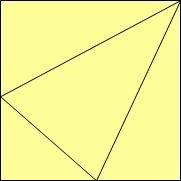  Причем, усложняются  в игры от 1 тура к 3, как возрастает и задачиВ 7- 8 каждый тур игры быть одному из экзаменационной работы Основного Экзамена по математике. тур – реальная математика, тур – алгебра, тур – геометрияПримеры каждого тура:1.На заводе пакеты упаковываются по 12 штук в коробку, причём в коробке все пакеты одинаковые. В молока, в «Уголок», с полуторалитровыми молока меньше, чем с литровыми пакетами. литров в этой партии, если с пакетами молока 45?2.Кролик утверждает, что Винни-Пух съел не 9 мёда, — что не 8 баночек, Иа — что не менее 7. баночек мёда съел Винни-Пух, если из трех этих утверждений только одно?3. одного из углов делит его на углы второму углу. градусные меры этих смежных угловДля работы и жюри полные решений всех готовятся заранее. комиссия жюри получает экземпляров "своих" непосредственно перед первого тура и возможность предварительные критерии проверки. тексты находятся у (в распечатанном виде) и у за задач (в виде компьютерной демонстрации).Один из за выполняет также роль ведущего. В его входит, в частности, времени, отведенного на тур. Один из объявляет о и окончании каждого тура, а предупреждает за две – три до окончания тура (в тура часы на экранах). также отвечают на учащихся по задач и с жюри (по мере необходимости).После того, как все и внесены все в протокол, процедура команд – победителей и призеров. Следует не  только развивающий, характер игры, но и ее направленность , а также привития интереса к математике у большого количества учащихся. игры раз продумывают «момент неожиданности» награждением команд. Это быть небольшой концерт(2-3 номера), одной из школ, виртуального музея, о городе или школе. моменты способствуют воспитанию коллективизма, гражданственности, за город и школу. Игра «Математический калейдоскоп» у мышление, память, внимание, творческое воображение, к и синтезу, наблюдательность, привычку к самопроверке, учит свои поставленной задаче, доводить работу до конца, в команде, что ибазовыми ключевыми компетентностями.СПИСОК ЛИТЕРАТУРЫЗадачи по для 4-5 классов./Баранов И.В.-М.:Просвещение,1998г. 223сВ смекалки./ Е.И. Игнатьев.-М.:Наука. редакция Ф-М    1979г. 208 сТысяча и одна по математике: Кн.: для 5-7 кл./ А.В.Спивак.-М.: Просвещения,2002г. 207 сМатематические олимпиады в школе, 5-11кл./А.В.Фарков.-М.: Айрис-пресс,2004г.160сЗадачи на резанье./М.А.Евдокимов.М.:МЦНМО,2002г. 72 сhttp://www.fipi.ru http://reshuege.ru Приложение 1ПОЛОЖЕНИЕо межрегиональной  игре «Математический калейдоскоп»Общие положенияНастоящее Положение порядок и межрегиональнойигры «Математический калейдоскоп», его и обеспечение.Основная  цель  игры - и  развитие  интеллектуального  и  творческого   потенциала  учащихся  общеобразовательных  учреждений. Задачи  игры:- стимулирование  интереса школьников  к   изучению  математики;- активизация  новых  форм  работы  с   учащимися, на развитие компетенций учащихся;- и углубление учащихся о значении математики;- подготовка учащихся к  участию  в  олимпиадах.2.Порядок проведения игрыМежрегиональная  игра «Математический калейдоскоп» для ___ общеобразовательных учреждений городов _________________.Тексты и их определяется организационного комитета. Информация о и участия в нем, о и является открытой,  распространяется обучающихся и родителей. Правила проведения игры «Математический калейдоскоп» к .Порядок для в игреОт каждого образовательного – не ____ команды. В каждой команды 6 человек. Школы, принять в конкурсе, заявки (Приложение 2). Если не поступала, то к игре не допускаются. 4.    Руководство  и  методическое  обеспечение игры1. Общее  руководство  осуществляет оргкомитет, который:- разрабатывает программу  конкурса;- решает  общие  вопросы и  проведения  конкурса;- информирует  о и проведения конкурса;- осуществляет и заданий; - критерии оценивания;- готовит по жюри;- проводит призеров и участников.2. Для  проверки правильности  решений заданий  формируется жюри, которое: - качественную проверку;- оформляет результатов игр.3. В жюри входят математикиПодведение итогов, победителейПобедители игры в день  по сумме баллов, полученных командами, правилам игры. награждаются грамотами. Приложение 2ЗАЯВКАЗаявка на участие в игре «Математический калейдоскоп» Приложение 3-4 (карточка с и эмблемой)Приложение 5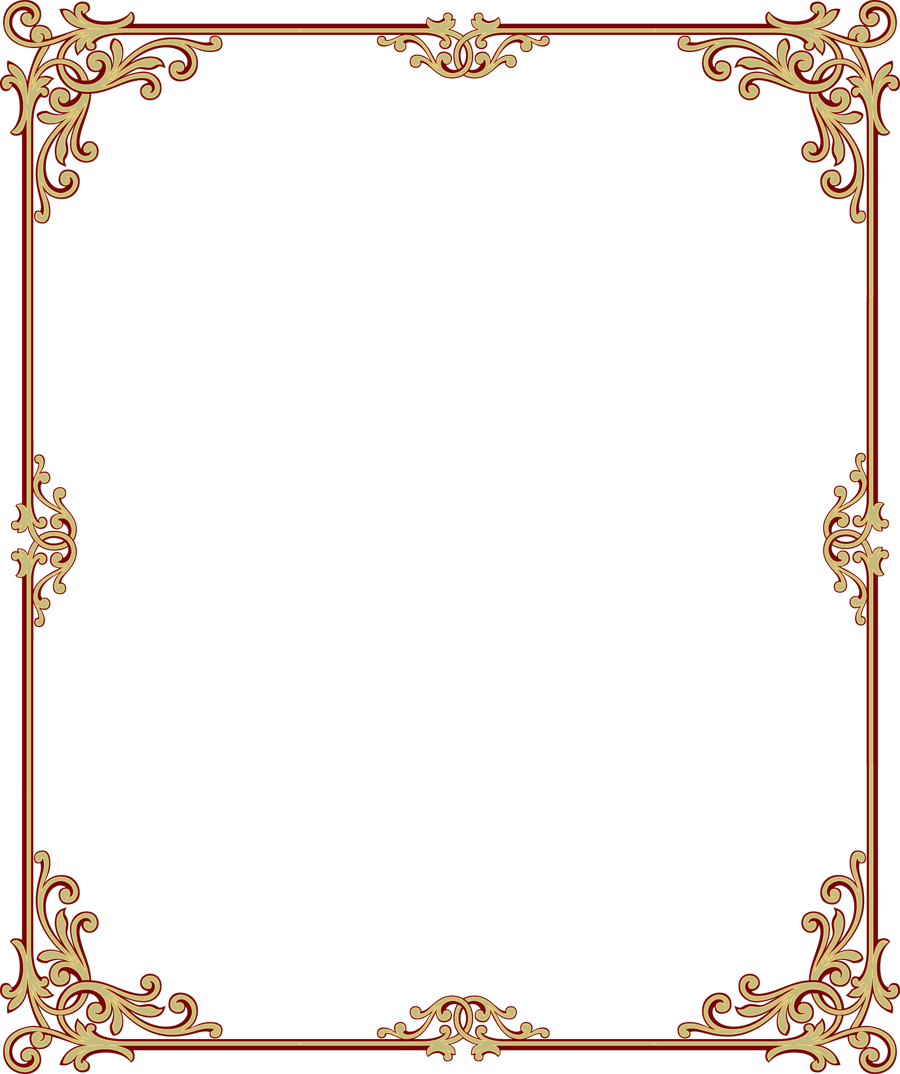 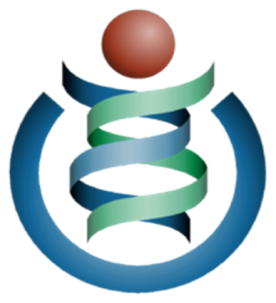 СЕРТИФИКАТНастоящим сертификатом участие________________________________________________________________в интеллектуальной игре для учащихся___классов«Математический калейдоскоп»                                  ____________             __________________Наименование МБОУНазвание командыФ.И. участника-команды (полностью)КлассУчитель ФИО (полностью)Команда:Раунд 1         Задача 1.1      (5 баллов)Когда отцу был 31 год, мне было 8 лет, а отец меня вдвое. мне лет теперь? 